14 сентября 2019 года в «Каравай парке» с. Кожевниково                                                         состоялся IV областной «Праздник Хлеба»Вороновское сельское поселение приняло активное участие в празднике. Сельскому поселению была предоставлена площадка в «Каравай парке», где Вороновское сельское поселение разместило: «Музей кукол», «Музей часов», «Музей сказок», «Музей «Город мастеров», «Музей хлеба и «Музей старинной утвари». Гости нашей площадки не только могли сделать фото на память, но и отведать приготовленную здесь же на костре уху, драники, блины и чай. Жители Вороновского сельского поселения предоставили на продажу продукцию с личного подворья (мед, овощи, соленья, рыба свежая и копченая, рассада цветов и выпечка). ООО «Вороновское» представила свою продукцию выпечки хлеба и хлебобулочных изделий. Так же приняло участие в конкурсе «Праздничный Каравай», а за конкурс «Рецепты                          и традиции», Гетц Елене Борисовне, начальнику цеха ООО «Вороновское», вручен диплом                                  1 степени. Жители нашего поселения принимали участие в конкурсах и получили награды:  Номинация «Соломенное чудо» с композицией «Волшебник изумрудного города» 1 место заняла Филюшина Татьяна.Номинация «Хлебные чудеса» с поделкой «Храм Христа Спасителя» из печенья, вафель                       и пряников, занял 1 место Митяев Владимир.В конкурсе «Русская краса - девичья коса» номинация «Корзинка», 1 место заняла Иванова Наина.В конкурсе «Хлеб - всему голова!», выступление творческих делегаций сельских поселений с визитной карточкой «Страда деревенская», Вороновское сельское поселение заняло 2 место.  За участие в конкурсе «Крутой замес», приз зрительских симпатий вручён Непомнящей Марине.За участие в конкурсе «Лучшая песня о хлебе», награждена дипломом участника Байсеитова Ольга.Хотелось бы выразить искренние слова благодарности всем, кто принимал участие                                        в проведении и организации праздника.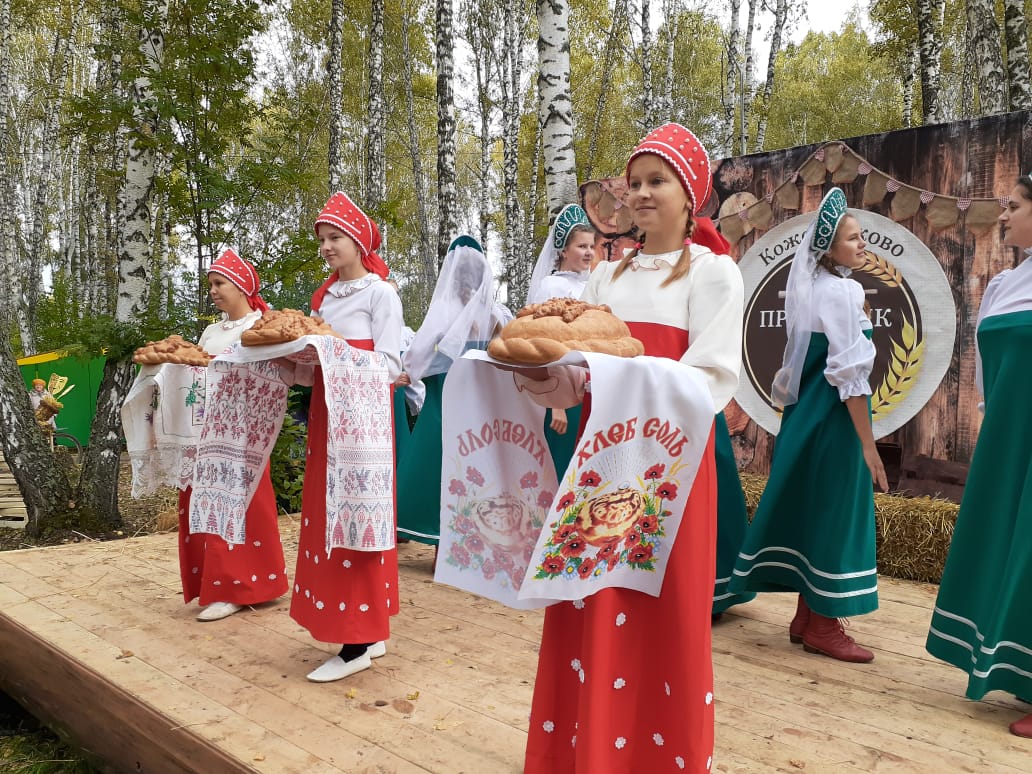 